MidwayDistrict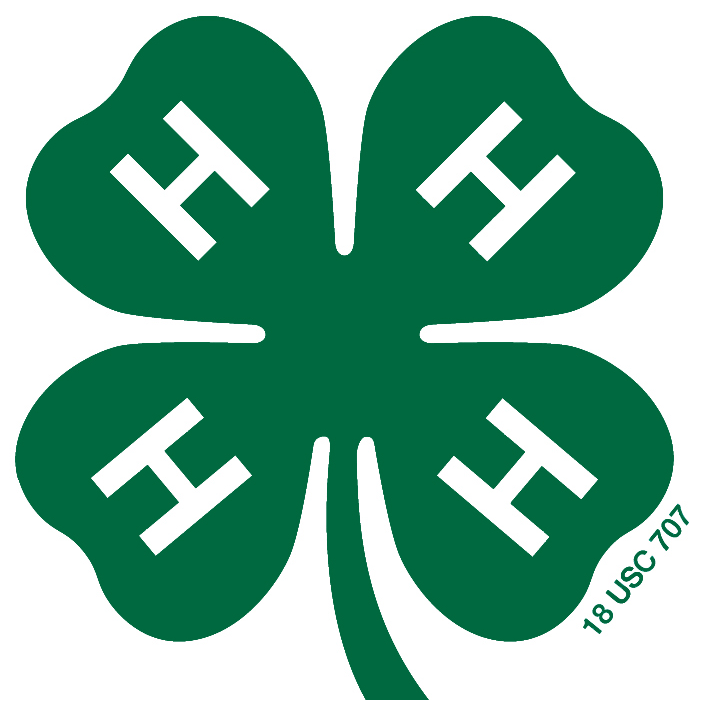 2021-2022Master CalendarPlease retain for reference during the upcoming 4-H year!Dates are subject to change!Master calendar will be updated on:https://www.midway.k-state.edu/4-h/newslettercalendar.htmlOctober 2021			Sun	Mon	Tue	Wed	Thu	Fri	SatNovember 2021		Sun	Mon	Tue	Wed	Thu	Fri	SatDecember 2021Sun	Mon	Tue	Wed	Thu	Fri	SatJanuary 2022Sun	Mon	Tue	Wed	Thu	Fri	SatFebruary 2022Sun	Mon	Tue	Wed	Thu	Fri	SatMarch 2021Sun	Mon	Tue	Wed	Thu	Fri	SatApril 2022Sun	Mon	Tue	Wed	Thu	Fri	SatMay 2022Sun	Mon	Tue	Wed	Thu	Fri	SatJune 2022Sun	Mon	Tue	Wed	Thu	Fri	SatJuly 2022Sun	Mon	Tue	Wed	Thu	Fri	SatAugust 2022Sun	Mon	Tue	Wed	Thu	Fri	SatSeptember 2022Sun	Mon	Tue	Wed	Thu	Fri	Sat14-H ONLINE ENROLLMENT OPENS23Club Meetings: BC/LSNATIONAL 4-H WEEK4Club Meetings:ECFA MeetingNATIONAL 4-H WEEK5NATIONAL 4-H WEEK6NATIONAL 4-H WEEK7NATIONAL 4-H WEEK	                         8NATIONAL 4-H WEEK948 Hours of 4-HNATIONAL 4-H WEEKClub Meetings:10WCVRS Achieve. Banq48 Hours of 4-H11Club Meetings:RS Fairboard121314Extension Board Meeting - EW151617Club Meetings:AC/WW/FC/SFEW Jr. LeadersML King Day   18Club Meetings:CL Club Meeting19AmbassadorApplications Due2021 Club FinancialReviews DUE2223EW Achievement BanquetClub Meetings:24TT/EH25Club Meetings:EW CouncilRS Jr. Leaders2627282930311Club Meetings: ECFA Meeting23CLUB OFFICER WORKSHEETS DUE4567Club Meetings:WCV8Club Meetings:RS Fairboard910Extension 11Board Meeting – RSOFFICE CLOSEDVETERANS DAY HOLIDAY121314Club Meetings:AC/WW/FC/SF15Club Meetings:CL Club Meeting161718192021Club Meetings:TT/EHEW Jr. Leaders22Club Meetings:RS Council232425ThanksgivingOFFICE CLOSED THANKSGIVING HOLIDAY26OFFICE CLOSED THANKSGIVING HOLIDAY2728293014-H ONLINE ENTRY DEADLINE FOR CLUB DAYS2345Club Meetings: BC/LS6Club Meetings:ECFA Meeting789Extension Board Meeting - EW10OFFICER TRAINING1112Club Meetings:WCV13Club Meetings:RS Fairboard141516171819Club Meetings:AC/WW/FC/SFEW Jr. Leaders20Club Meetings: CL Club MeetingEW Council21222324Christmas EveOFFICE CLOSED CHRISTMASHOLIDAY25Christmas26Club Meetings:EH/TT27Club Meetings:RS Jr. LeadersOFFICE CLOSED28OFFICE CLOSED29OFFICE CLOSED30OFFICE CLOSED31New Year’s EveOFFICE CLOSEDNEW YEAR’S DAY HOLIDAY1New Year’s Day2Club Meetings: BC/LS3Club Meetings:ECFA Meeting456789Club Meetings:WCV10Club Meetings:RS Fairboard11FAVORITE12FOODS RECIPE/ENTRY DEADLINE13Extension Board Meeting - RS141516Club Meetings:AC/WW/FC/SFEW Jr. LeadersML King Day   17Club Meetings:CL Club Meeting1819202122Club Meetings:23TT/EH24Club Meetings:RS Council2526Club DayEntries Due27282930FAVORITE FOODS SHOW311234BEEF TAGGING REQUESTS DUE5Groundhogs Day     6Club Meetings: BC/LS7Club Meetings: ECFA Meeting8910Extension Board Meeting - EW111213Valentine’s DayClub Meetings:SS / WCV14Club Meetings: RS Fairboard1516171819EW BEEF WEIGH-IN 8-11amRS can come if neededClub Meetings:20AC/WW/FC/SFEW Jr. LeadersRS BEEF WEIGH-IN           2-5pm EW can comePresident’s Day 21Club Meetings:CL Club Meeting2223242526ALT. BEEF WEIGH-IN8-11amClub Meetings:27TT/EHDISTRICT CLUB DAY28Club Meetings:EW CouncilRS Jr. Leaders123456Club Meetings: BC/LS7Club Meetings: ECFA Meeting8YQCA Training 6:00-7:30pm910Extension Board Meeting - RS111213Daylight SavingTime Starts   Club Meetings:SS / WCV/RS Council14Club Meetings:RS Fairboard151617St. Patrick’s Day181920Club Meetings:AC/WW/FC/SFEW Jr. Leaders21Club Meetings: CL Club Meeting222324252627Club Meetings:EH/TT28Club Meetings:RS CouncilYQCA Training 6:00-7:30pm293031April Fool’s Day14-H DEV FUND ACADEMIC SCHOLARSHIPS DUESMALL ANIMAL TAGGING REQ. DUE23EasterClub Meetings: BC/LS4Club Meetings:ECFA Meeting567Extension Board Meeting - EW89      10YQCA Training 1:00-2:30pmClub Meetings:SS / WCV11Club Meetings:RS Fairboard121314Camp Counselor Applications Due151617Club Meetings:AC/WW/FC/SFEW Jr. Leaders18Club Meetings: CL Club Meeting192021Earth Day2223EW SMALL ANIMAL WEIGH-IN 10-12pm-RS can come if needed24Club Meetings: TT/EHRS SMALL ANIMAL WEIGH-IN 2-4pmEW can come if needed25Club Meetings: EW CouncilRS Jr. Leaders2627HOK Camp Registration Due2829MAY 1 DEADLINES30ALT.SMALL ANIMAL
WEIGH-IN1Club Meetings: BC/LS2Club Meetings: ECFA Meeting345Cinco de Mayo678Club Meetings:SS / WCV9Club Meetings:RS Fairboard104-H CAMP 11SCHOLARSHIP APPLICATIONS DUE12Extension Board Meeting - RS1314Mother’s Day 15Club Meetings:AC/WW/FC/SFEW Jr. Leaders16Club Meetings: CL Club Meeting17181920212223242526272829Club Meetings:EH/TT30Club Meetings:RS Council3112345Club Meetings: BC/LS6Club Meetings:ECFA Meetings789Extension Board Meeting - EW101112Club Meetings:SS / WCV13Flag DayClub Meetings:RS Fairboard1415161718Father’s Day   19Club Meetings:AC/WW/FC/SFEW Jr. Leaders20Club Meetings: CL Club MeetingHOK Camp21HOK Camp22HOK Camp23HOK Camp242526Club Meetings:TT/EH27Club Meetings: EW CouncilRS Jr. Leaders282930123Independence DayClub Meetings: BC/LS4Club Meetings: ECFA Meeting567Extension Board Meeting - RS8910Club Meetings:SS / WCV11Club Meetings:RS Fairboard1213141516EW CO FAIRClub Meetings:17AC/WW/FC/SFEW Jr. LeadersRS CO FAIR EW CO FAIR18Club Meetings:CL Club MeetingRS CO FAIR EW CO FAIR19RS CO FAIR EW CO FAIR20RS CO FAIR EW CO FAIR21RS CO FAIR EW CO FAIR22RS CO FAIR 2324Club Meetings:TT/EH25Club Meetings: RS Council2627282930311Club Meetings:ECFA Meeting2345KANSAS STATE FAIR ENTRIES DUE TO OFFICE67Club Meetings: BC/LS8Club Meetings:RS Fairboard91011Extension Board Meeting - EW121314Club Meetings:SS / WCV15Club Meetings:CL Club Meeting161718192021Club Meetings:AC/WW/FC/SFEW Jr. Leaders22Club Meetings:EW CouncilRS Jr. Leaders232425262728Club Meetings:EH/TT2930311234Club Meetings: BC/LSLabor Day        5Club Meetings:ECFA Meeting678Extension Board Meeting - RS9KANSAS STATE FAIR10KANSAS STATE FAIR11Club Meetings:SS / WCVKANSAS STATE FAIR12Club Meetings:RS FairboardKANSAS STATE FAIR13KANSAS STATE FAIR14KANSAS STATE FAIR15KANSAS STATE FAIR16KANSAS STATE FAIR17KANSAS STATE FAIR18Club Meetings:AC/WW/FC/SFEW Jr. LeadersKANSAS STATE FAIR19Club Meetings:CL Club Meeting2021Project Records /Record Books Due22232425Club Meetings:TT/EH26Club Meetings:RS Council27282930